Committee: WHO                                                                                                                                                                     Country: Colombia                                                                                                                                                               Topic: New normal after the COVID-19 pandemic and the role of vaccination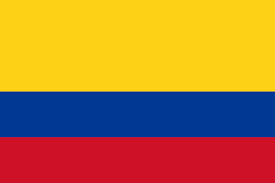 Colombia is located in South America. Our neighbor countries are Ecuador, Venezuela, Peru, Panama and Brazil. Colombia's capital city is Bogota our president is Ivan Duque. Colombia's population is 51 million. Colombia's official language is Spanish. Our currency is Colombian Peso. As the delegate of Colombia we highly value health and our health quality is %68 better then our continent and other countries. In education, according to the PISA report, 53% of students achieve a result above the international average and students must finish the school until high school. New normal after Covid-19 in education we have no online lessons and if we compare Colombia to the other countries Colombia’s education is as qualified as the other countries who are well at education. Average of Covid 19 cases is between 5000 or 6000. Colombia’s %65 is vaccinated. This average is so good and above expected. Colombia follows the Germany for solve the pandemic and minimize the Covid-19 risk. When we came to history of Colombia.  On the territory of present-day Colombia, the natives of the region were engaged in trade and gold processing. The cultures of the Inca Empire, Muisca, Tayrona, Sinú, Quimbaya, and San Agustín have lived here for centuries after that we have and Spanish oppression and Colombia started to speak Spanish language and today Colombia’s official language is Spanish. Columbus never set foot on the territory of the country, which is named after Christopher Columbus. Colombian lands were found and colonized by the Spanish under the command of Ganzalo Jiménez de Quesada and Sebastian de Belalcázar in the early 16th century. In 1525, Rodrigo de Bastidas found the city of Santa Marta. After this, the city of Cartagena was found on the Caribbean Sea in the north of the country. In 1538, Gonzalo Jiménez de Quesada captured the settlement that the locals called Bacatá and found the city of Bogotá there. Here are our solutions to minimize the risk of Covid 19: If you can't get tested, stay at home for 14 days and don't come into contact with people. Being at least 1 meter from people including your family members. Stay in a separate room from your family members, wear a medical mask if you can't. Ventilate your room well. Call your healthcare provider immediately if you observe any of the danger signs, such as difficulty breathing, loss of speech or movement, confusion, or chest pain. We are always open to any kind of help from UN and other countries which can make contributions like fund medical support for hospitals. We can make agreements with other countries and divide the needs, such as donating more hospitals to the outbacks or conflict areas to meet the required needs to reduce pandemic. We may also try to isolate the patients by opening tents with certain institutions to those in need on the streets. 